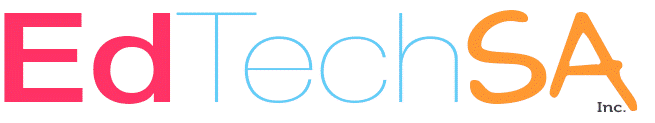 Nomination Form 2019EdTechSA Leading Light AwardPlease email your completed nomination and supporting documentation to:  office@edtechsa.sa.edu.auClosing date Friday 25th October at 11pmPart 1: Applicant InformationPart 1: Applicant InformationPart 1: Applicant InformationName: Title:	First Name:	Surname:Name: Title:	First Name:	Surname:Name: Title:	First Name:	Surname:Home Address:	                       Suburb:		                   P/C:Home Address:	                       Suburb:		                   P/C:Home Address:	                       Suburb:		                   P/C:Telephone:Work:	Home:	Mobile:Work:	Home:	Mobile:Email work:Email home:EdTechSA member                                                                                                            Yes / No EdTechSA member                                                                                                            Yes / No Part 2: Curriculum Vitae (attachment or link)Maximum 2 pages - Ensure you relate your information to this awardPart 3: School or Institute Details	Part 3: School or Institute Details	Name of School | Institute:Name of School | Institute:School | Institute Address:School | Institute Address:Telephone:Facsimile:Email:Part 4a: Referee 1 informationPart 4a: Referee 1 informationName: Title	     First Name:	           Surname:Name: Title	     First Name:	           Surname:School/ Institute:School/ Institute:Position:School/Institute Address:Telephone:Work:	Mobile:Email:Part 4b: Referee 2 informationPart 4b: Referee 2 informationName: Title	      First Name:	          Surname:Name: Title	      First Name:	          Surname:School | Institute:School | Institute:Position:School | Institute Address:Telephone:Work:	Mobile:Email:Part 5: Nomination Criteria(Maximum of 3 pages)Address at least 3 of the criteria. Organise your evidence under the following headings. Significant positive impact on technology use in education; locally, regionally, state-wide, nationally, worldwide.Efforts to involve the community in the initiative or program to facilitate partnerships with business and/or organisations to advance the use of technology in education.Works tirelessly to genuinely improve the quality of education.Integrates deliberate planning, in an effort to improve education through the use of technology.Education and/or work experience has been significantly advanced in the nominee’s workplace as a result of the nominee’s efforts.Active member of professional organisations.Contributed to the profession by presenting at professional conferences, seminars and/or workshops or publishing articles in print or through electronic media.Work can be used as a model.Will represent EdTechSA well in all forums.One letter of recommendationPart 6: Nominee statementIn no more than 100 words explain why you think you should receive this awardApplication is complete.   YES or NO        (If no, nominee will be disqualified.) Application should have:Application is complete.   YES or NO        (If no, nominee will be disqualified.) Application should have:Application Form                   Nomination Statement         Resume or Vitae                                         One letter of recommendation